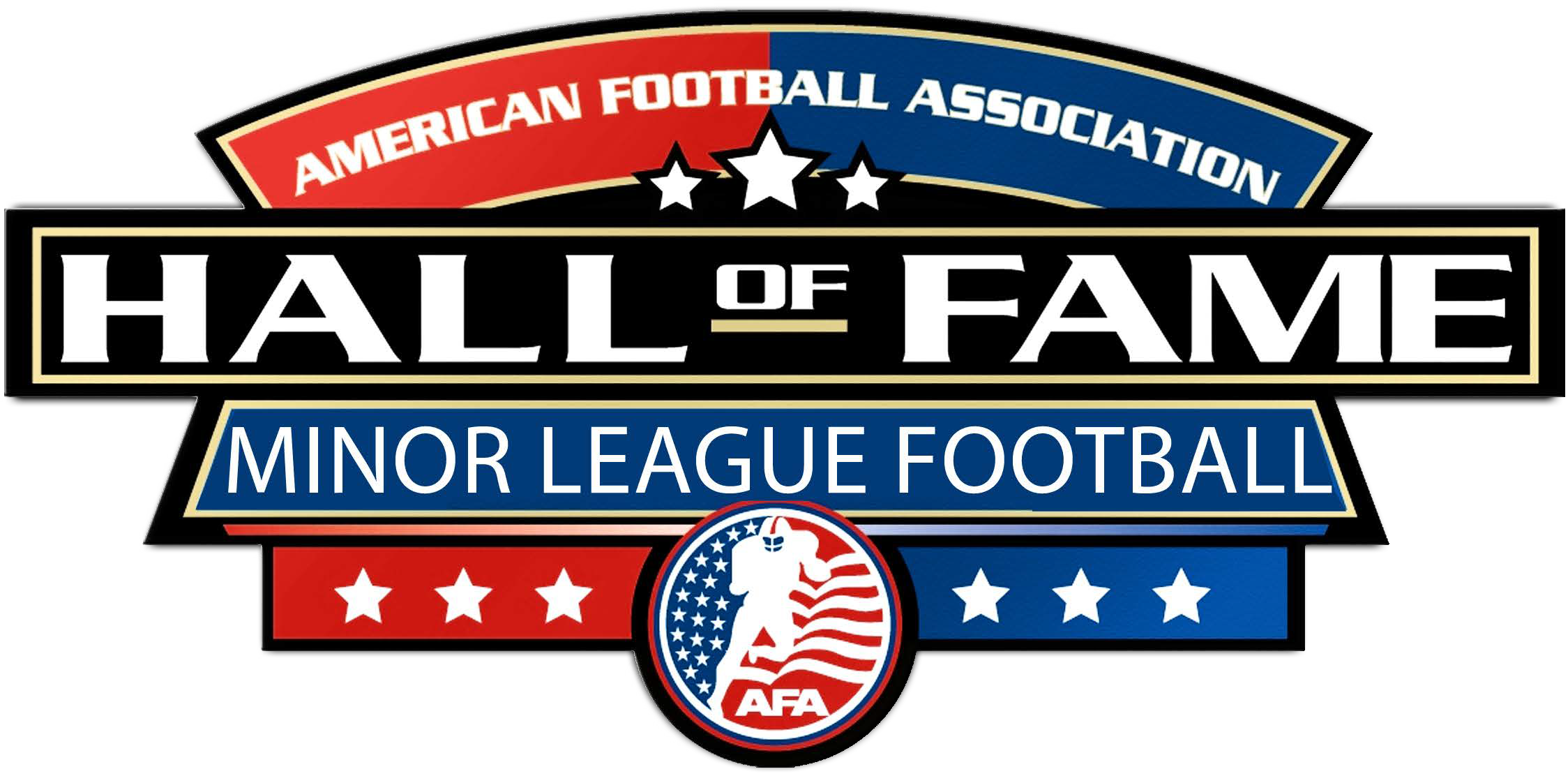 “Where Semi-Pro/Minor League Football Legends Live Forever”P.O. BOX 2041 • BINGHAMTON, NY 13902 • Phone: (877) 624-4485 • Fax: (801) 838-0175Website: www.AmericanFootballAssn.com E-Mail address: Amerfoot@aol.comAMERICAN FOOTBALL ASSOCIATION 41st ANNUAL HALL OF FAME INDUCTION DINNERPlease consider supporting the AFA’s 41st Annual Hall of Fame Induction Dinner. The Dinner will be held on Friday, June 24th 2022 at the Pro Football Hall of Fame in Canton, OH. The Dinner Program Booklet will be 11"(h) by 8 ½"(w) size. In this information packet, you will find the Program Ad Sponsor Order Form attached for your use which includes ad sizes and cost breakdown. Our deadline for ads is April 30th. (Please email your camera-ready ad to amerfoot@aol.com).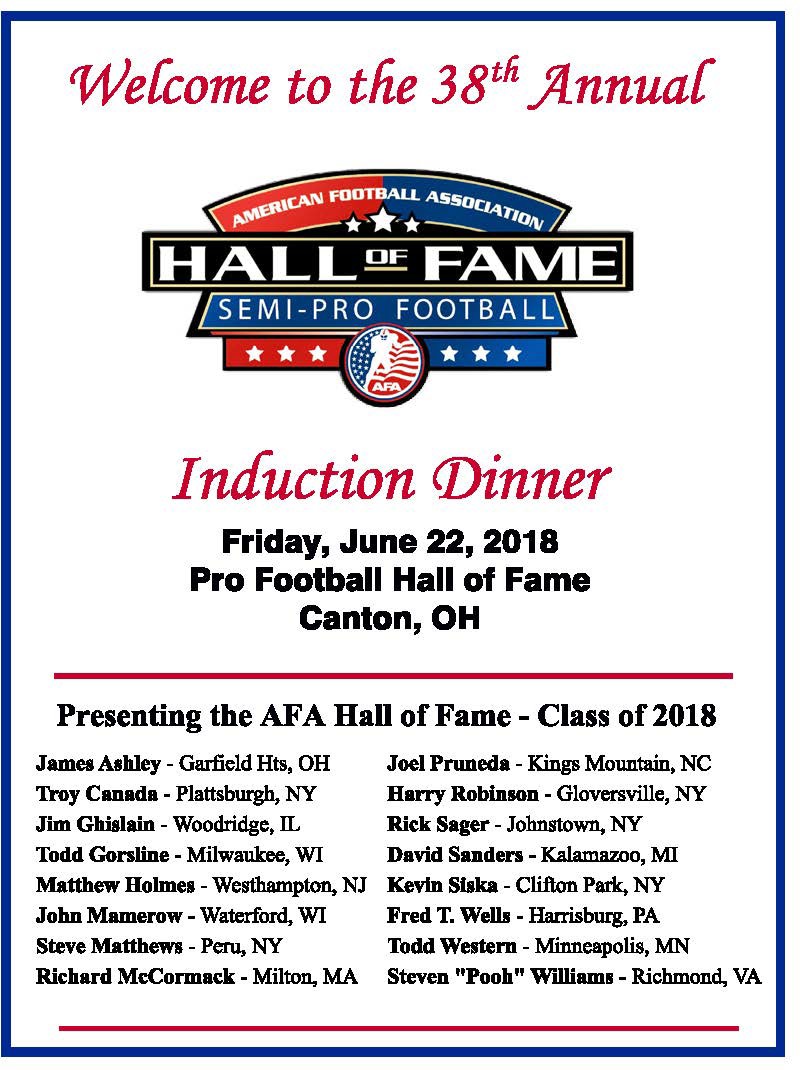 Thank you for your consideration and we hope that you will support this major event. I can be reached at 607-743-6013.Sincerely,David E. Burch - President American Football AssociationAMERICAN FOOTBALL ASSOCIATION HALL OF FAME INDUCTION DINNER PROGRAM BOOKLETMAJOR DINNER EVENT SPONSOR - BENEFITS Support Level: $5,000Name recognition to read: American Football Assn Hall of Fame Induction Dinner presented by (sponsor name)Name recognition on all announcements, marketing, promotions, TV & Radio ads, live webcastVIP Reception/Party Invitation "Meet & Greet" tickets (10) providedVIP Dinner Reserved Seating tickets (10) providedRecognized at the Dinner with speaking opportunityHead table banner (sponsor provided) at the DinnerSponsor name on all Dinner ticketsFull back cover ad on the Dinner Program that is distributed to all attendees (camera ready ad copy to be provided by sponsor)Full page editorial copy ad in the Dinner Program (provided by sponsor)Sponsor display booth in lobby prior to Dinner (provided by sponsor)Distribution of marketing literature or product sampling to dinner attendeesName recognition on Pro Football Hall of Fame Marquis & Time Square Digital Billboard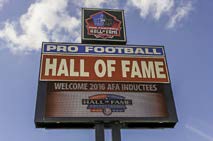 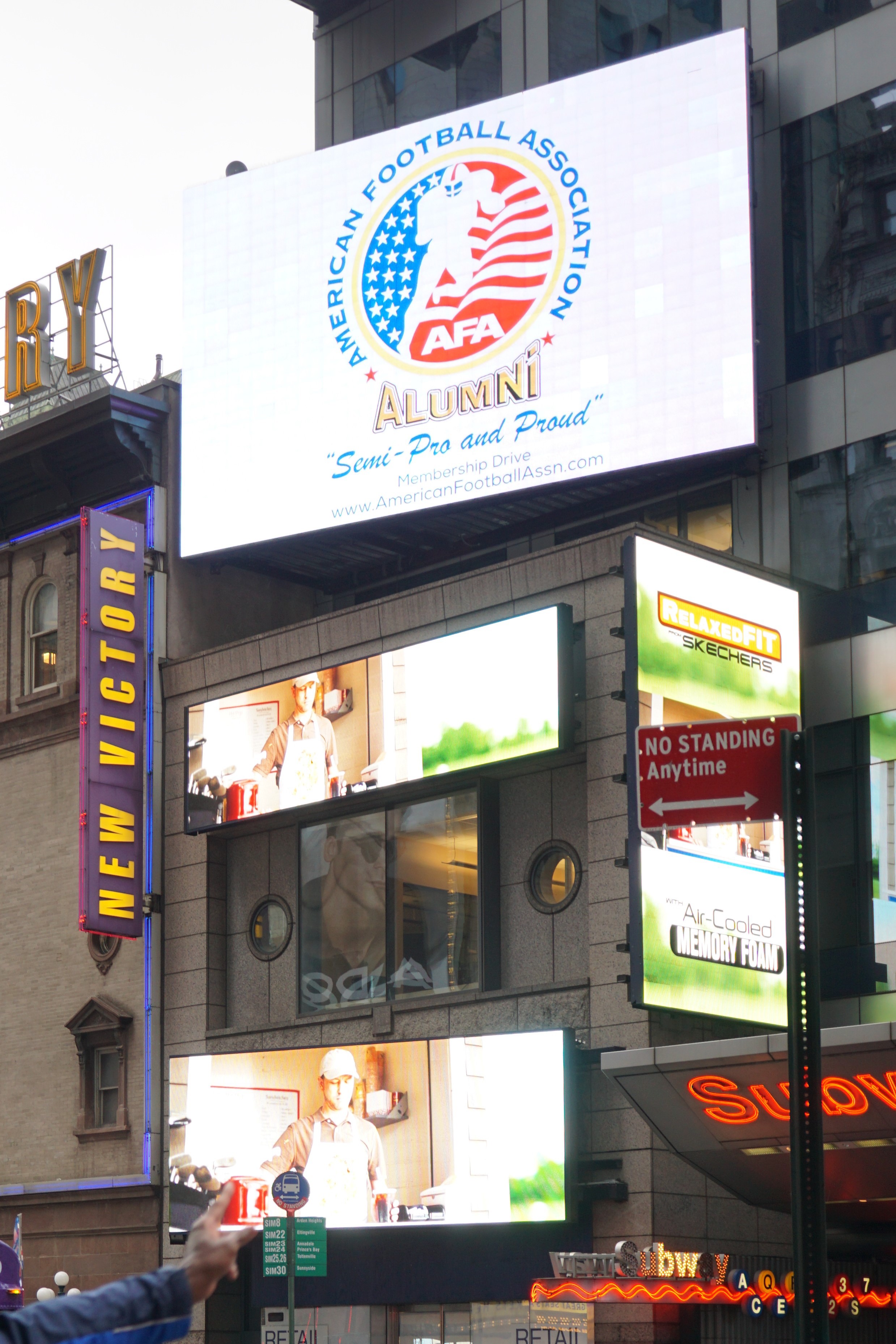 Acknowledgement Plaque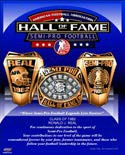 HOST SPONSOR OF THE VIP RECEPTION/PARTY - BENEFITS Support Level: $2,500Official Host Sponsor of the VIP Reception/PartySponsor name recognition on all VIP Reception/Party InvitationsVIP Reception/Party "Meet & Greet" tickets (8) providedVIP Dinner Reserved Seating tickets (8) providedRecognition by sign/banner (sponsor provided) at the HoF Dinner and acknowledgment by the Master of Ceremonies, live webcastFull page ad in the Dinner ProgramSponsor display table in lobby prior to Dinner (provided by sponsor)OFFICIAL INDUCTEE SPONSOR - BENEFITS Support Level: $1,000Official Individual American Football Assn Hall of Fame Induction Dinner Sponsor at the DinnerRecognition by sign/banner (sponsor provided) at the Dinner and acknowledgment by the Dinner Master of Ceremonies, live webcastVIP Reception/Party "Meet & Greet" tickets (4) providedVIP Dinner Reserved Seating tickets (4) provided One-Half page ad in the Dinner ProgramSponsor display table in lobby prior to Dinner (provided by sponsor)Business Name (Logo) Recognition on Posters, Web Site, and Media Commercials, Live WebcastOFFICIAL SPONSOR - BENEFITS Support Level: $500Recognition at the Dinner by acknowledgment from the Master of CeremoniesVIP "Meet & Greet" Reception Tickets (2) ProvidedVIP Dinner Reserved Seating tickets (2) ProvidedOne-Half page ad in the Dinner ProgramBusiness Name (Logo) Recognition on Posters, Web Site, and Media Commercials, Live WebcastIf interested in any of the above sponsorship levels, please contact us at the following:Contact: American Football AssociationEmail: amerfoot@aol.comVoice: 607-743-6013; Fax: 801-838-0175"AMERICAN FOOTBALL ASSOCIATION 41st ANNUAL INDUCTION DINNER" FRIDAY, JUNE 24TH 2022 (6:30pm) @ PRO FOOTBALL HALL OF FAME, CANTON, OH   BOOKLET SPONSOR ORDER FORM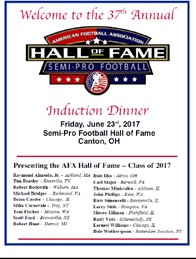 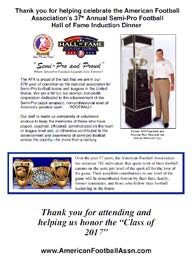 Payment: Paid: 	Check#: 	Please Make Checks Payable To: "American Football Association", PO Box 2041, Binghamton, NY 13902Contact: American Football AssociationEmail: amerfoot@aol.comVoice: 607-743-6013; Fax: 801-838-0175Web Site: www.AmericanFootballAssn.com